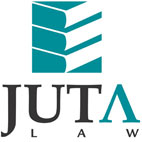 JUTA'S WEEKLY STATUTES BULLETIN(Bulletin 41 of 2017 based on Gazettes received during the week 6 to 13 October 2017)JUTA'S WEEKLY E-MAIL SERVICESSN 1022 - 6397PROCLAMATIONS AND NOTICESSUBDIVISION OF AGRICULTURAL LAND ACT 70 OF 1970Exclusion of land from the application of the Act in the: 	•	Victor Khanye Local Municipality, Mpumalanga Province;	•	Rustenburg Local Municipality, North West Province;	•	Naledi Local Municipality, North West,	Musina Local Municipality, Limpopo Province and Mandeni Local Municipality, KwaZulu-Natal Province; published (GNs 1095-1097 in GG 41178 of 13 October 2017) (pp 15, 17 & 20)WATER RESEARCH ACT 34 OF 1971Water Research Fund: Water Research Levy increased with effect from 1 July 2017 and rates and charges published with effect from 1 July 2017 to 30 June 2018 
(GN 1105 in GG 41178 of 13 October 2017 (p73) PLANT BREEDERS' RIGHTS ACT 15 OF 1976Regulations relating to plant breeders' rights amended 
(GN R1106 in GG 41179 of 13 October 2016) (p11)NATIONAL WATER ACT 36 OF 1998Notice of intention to extend the comment period on the Draft Mine Water Management Policy Position published under GN 657 in GG 40965 of 7 July 2017 published 
(GN 1088 in GG 41168 of 6 October 2017) (p4)ANIMAL IMPROVEMENT ACT 62 OF 1998Notice of registration of the Kennel Union of Southern Africa Society as a registering authority with effect from 13 June 2016 published (GN 1098 of GG 41178 of 13 October 2017) (p24)COMPETITION ACT 89 OF 1998Competition Commission: National Hospital Network ('NHN'): Application for an exemption published for comment (GN 1102 in GG 41178 of 13 October 2017) (p67)Competition Tribunal:Notification of decisions to approve mergers published 
(GenN 812 in GG 41178 of 13 October 2017) (p75)Notification of complaint referrals published (GenN 813 in GG 41178 of 13 October 2017) (p76)PROMOTION OF ACCESS TO INFORMATION ACT 2 OF 2000Publication of descriptions submitted in terms of s. 15 (1) by: 	•	KwaZulu-Natal Provincial Government: Department of Transport 
(GenN 814 in GG 41178 of 13 October 2017) (p77)	•	Department of Transport (GenN 815 in GG 41178 of 13 October 2017) (p81)	•	Limpopo Office of the Premier (GenN 816 in GG 41178 of 13 October 2017) (p96)Limpopo Department of Social Development: Section 14 manual published 
(GG 41176 of 12 October 2017) (p10)LOCAL GOVERNMENT: MUNICIPAL SYSTEMS ACT 32 OF 2000Upper limits of total remuneration packages payable to municipal managers and managers directly accountable to municipal managers published with effect from 1 July 2017 and GenN 381 in GG 40118 of 4 July 2016 replaced 
(GenN 1092 in GG 41173 of 10 October 2017) (p4)NATIONAL ENVIRONMENTAL MANAGEMENT: WASTE ACT 59 OF 2008National Norms and Standards for the Sorting, Shredding, Grinding, Crushing, Screening, Chipping or Baling of General Waste, 2017 (GN 1093 in GG 41175 of 11 October 2017) (p4)List of waste management activities that have, or are likely to have a detrimental effect on the environment published in GN 921 in GG 37083 of 29 November 2013 amended 
(GN 1094 in GG 41175 of 11 October 2017) (p13)FINANCIAL MARKETS ACT 19 OF 2012Notice of approval of the amendments to the 4 Africa Exchange Listing Requirements and Exchange Rules published (BN 168 in GG 41172 of 10 October 2017) (p4)Notice of approval of the amendments to the A2X Listings Requirements published with effect from 13 October 2017 (BN 169 in GG 41178 of 13 October 2017) (p100)Notice of approval of the amendments to the A2X Trading Rules published with effect from 13 October 2017 (BN 170 in GG 41172 of 10 October 2017) (p101)BILLSInsurance Bill, 2016 [B1-2016 revised]Insurance Bill, 2016: Schedule 1 and Schedule 3 amended and published for comment  National Research Foundation Amendment Bill, 2017 [B23-2017]Draft Basic Education Laws Amendment Bill, 2017 and explanatory summary published for comment (GN 1101 of GG 41178 of 13 October 2017) (p31)Draft Tax Administration Laws Amendment Bill, 2017, notice of intention to introduce and explanatory summary published for comment (GN 1104 of GG 41178 of 13 October 2017) (p71)PROVINCIAL LEGISLATIONFREE STATEFree State Gambling, Liquor and Tourism Act 6 of 2010: Free State Liquor Amendment Regulations, 2017 published for comment (PN 197 in PG 79 of 13 October 2017) (p2)GAUTENGLocal Government: Municipal Systems Act 32 of 2000 and City of Tshwane Land Use Management By-law, 2016: Draft Regional Spatial Development Framework (RSDF) for regions 1 to 7 published for comment (LAN 1562 in PG 249 of 11 October 2017) (p3)KWAZULU-NATALKwaZulu-Natal Gaming and Betting Amendment Act 4 of 2017 
(Notice 5 in PG 1886 of 12 October 2017) (p34)
Date of commencement: 12 October 2017
Amends: KwaZulu-Natal Gaming and Betting Act 8 of 2010Constitution of the Republic of South Africa, 1996 and Local Government: Municipal Systems Act 32 of 2000: Jozini Local Municipality: Standing Rules and Orders, 2017 published and existing Rules and Orders repealed (PN 110 in PG 1886 of 12 October 2017) (p11)Local Government: Municipal Property Rates Act 6 of 2004 and Local Government: Municipal Systems Act 32 of 2000: Nquthu Local Municipality: Resolution levying rates for the financial year 1 July 2017 to 30 June 2018 and amendments to tariffs published with effect from 1 July 2017 (MN 120 in PG 1886 of 12 October 2017) (p230)Local Government: Municipal Structures Act 117 of 1998: Nquthu Local Municipality: Notice of intention to designate Mayor, Deputy Mayor and Speaker as full-time councillors published for comment (GenN 40 in PG 1887 of 13 October 2017) (p3)WESTERN CAPEConstitution of the Republic of South Africa, 1996; Local Government: Municipal Systems Act 32 of 2000 and Local Government: Municipal Property Rates Act 6 of 2004: George Local Municipality: Municipal Property Rates By-law published with effect from 1 July 2017 (LAN 55013 in PG 7833 of 6 October 2017) (p898)Nature and Environmental Conservation Ordinance 19 of 1974: Hunting season, daily bag limits and hunting by the use of prohibited hunting methods, 2018 published 
(PN 189 in PG 7836 of 13 October 2017) (p915)Disaster Management Act 57 of 2002: City of Cape Town Metropolitan Municipality: Extension of the declaration of a local state of disaster as a result of devastating fires in the Imizamo-Yethu informal settlement situated in Hout Bay for a further one-month period until 22 October 2017 published (LAN 55034 in PG 7836 of 13 October 2017) (p922)This information is also available on the daily legalbrief at www.legalbrief.co.za